УКРАЇНАПАВЛОГРАДСЬКА   МІСЬКА  РАДАДНІПРОПЕТРОВСЬКОЇ  ОБЛАСТІ(___ сесія  VІІ скликання)ПРОЕКТ  РІШЕННЯвід ____________     		                                                     №_________Про затвердження проекту землеустрою щодо відведення земельної  ділянки на провулкуТроїцький,6 та про надання земельної ділянки у власність Керуючись п. 34 ч.1 ст.26 Закону України "Про місцеве самоврядування в Україні", ст.ст.12,39,93,98,99,123,124 Земельного кодексу України, ст.50 Закону України "Про землеустрій", Законом України "Про державний земельний кадастр", Законом України "Про державну реєстрацію речових прав на нерухоме майно та їх обтяжень", Наказом Держкомзему від 23.07.10р. №548 "Про затвердження Класифікації видів цільового призначення земель", рішенням 34 сесії  VII скликання від 13.02.2018р.   №1062-34/VII "Про затвердження переліку назв вулиць, провулків, проїздів, проспектів, бульварів, площ у місті Павлоград", розглянувши заяву гр.Латишевої Антоніни Вікторівни та проект землеустрою щодо відведення земельної ділянки на  провулку Троїцький (Корчагіна) 6, міська рада                                                    ВИРІШИЛА:    1. Затвердити проект землеустрою щодо відведення земельної ділянки  громадянці Латишевій Антоніні Вікторівні (ідентифікаційний номер хххххххххх) на провулку Троїцький,6 площею 0,0951 га, кадастровий номер 1212400000:02:040:0138.2. Надати громадянці Латишевій Антоніні Вікторівні (ідентифікаційний номер хххххххххх) земельну ділянку, розташовану на пров. Троїцький,6,   площею 0,0951 га, кадастровий номер 1212400000:02:040:0138,  для будівництва та обслуговування житлового будинку, господарських будівель та споруд, вид  цільового призначення земель  (КВЦПЗ) -  02.01 - (для будівництва і обслуговування житлового будинку, господарських будівель і споруд (присадибна ділянка) із земель міської ради, які не надані у власність та користування, землі житлової та громадської забудови, в приватну власність.3. Зобов’язати гр.Латишеву А.В. забезпечити державну реєстрацію права власності на земельну ділянку.4. Гр. Латишевій А.В.. використовувати  надану земельну ділянку  за цільовим  призначенням,  суворо дотримуватись вимог Земельного кодексу України.5. Відповідальність щодо виконання даного рішення покласти на начальника відділу земельно-ринкових відносин Вишнякову О.О.6. Загальне керівництво по виконанню даного рішення покласти на першого заступника міського голови Мовчана В.С.7. Контроль по виконанню даного рішення покласти на постійну депутатську комісію з питань екології, землеустрою, архітектури, генерального планування та благоустрою  (голова - Наумов С.М.).Міський голова						                  	        А.О.Вершина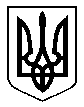 